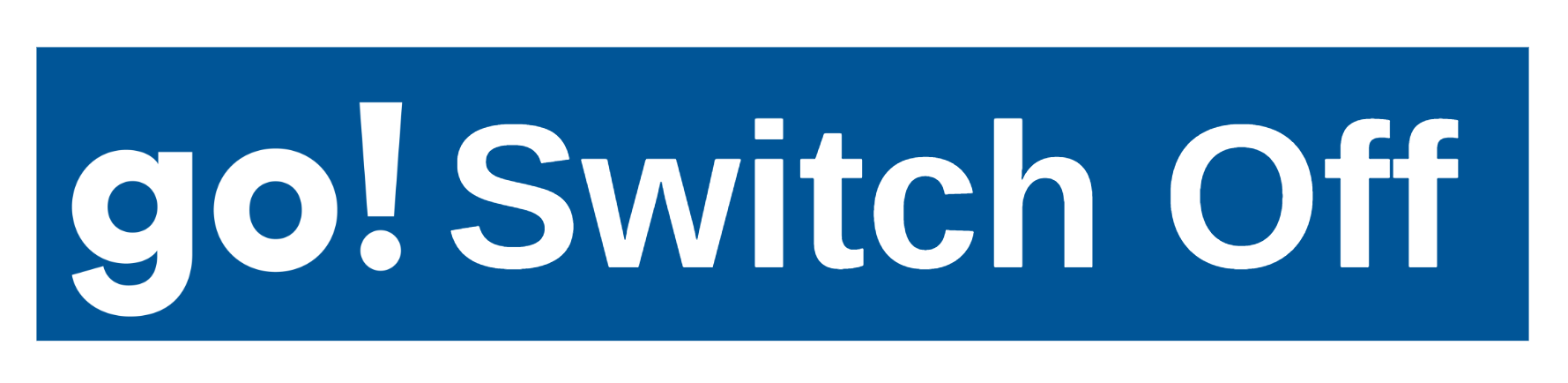 Seasonal Switch Off Checklist It’s that time of year again when we ask everyone to turn off all non-essential equipment before leaving for the holidays.Help us to save energy whilst the university is closed by thinking carefully about what equipment has to stay on, and switching off everything else. Even the smallest actions add up to big impacts. Let’s see if we can make significant reductions to our electricity consumption, reduce our carbon emissions and save money. Together with your colleagues, use this checklist to switch off your office, department or lab before leaving for Christmas, Easter and the summer holidays.Please send this form back to sustainability@nottingham.ac.uk. We will use the information to help us identify issues and make improvements.Please report any maintenance problems to the Estate Office Helpdesk via the online form. Switch off detailsgo! Switch offWhat else you can doThese are some of the actions where we can make the biggest carbon reductions:Switch off all electronics and lights when you leave a room or when it’s no longer needed.Layer up instead of turning the heating up.Don't waste it - only use what you need. Whether that's unplugging your devices when they've finished charging or only boiling what you need.Find out more: www.nottingham.ac.uk/sustainability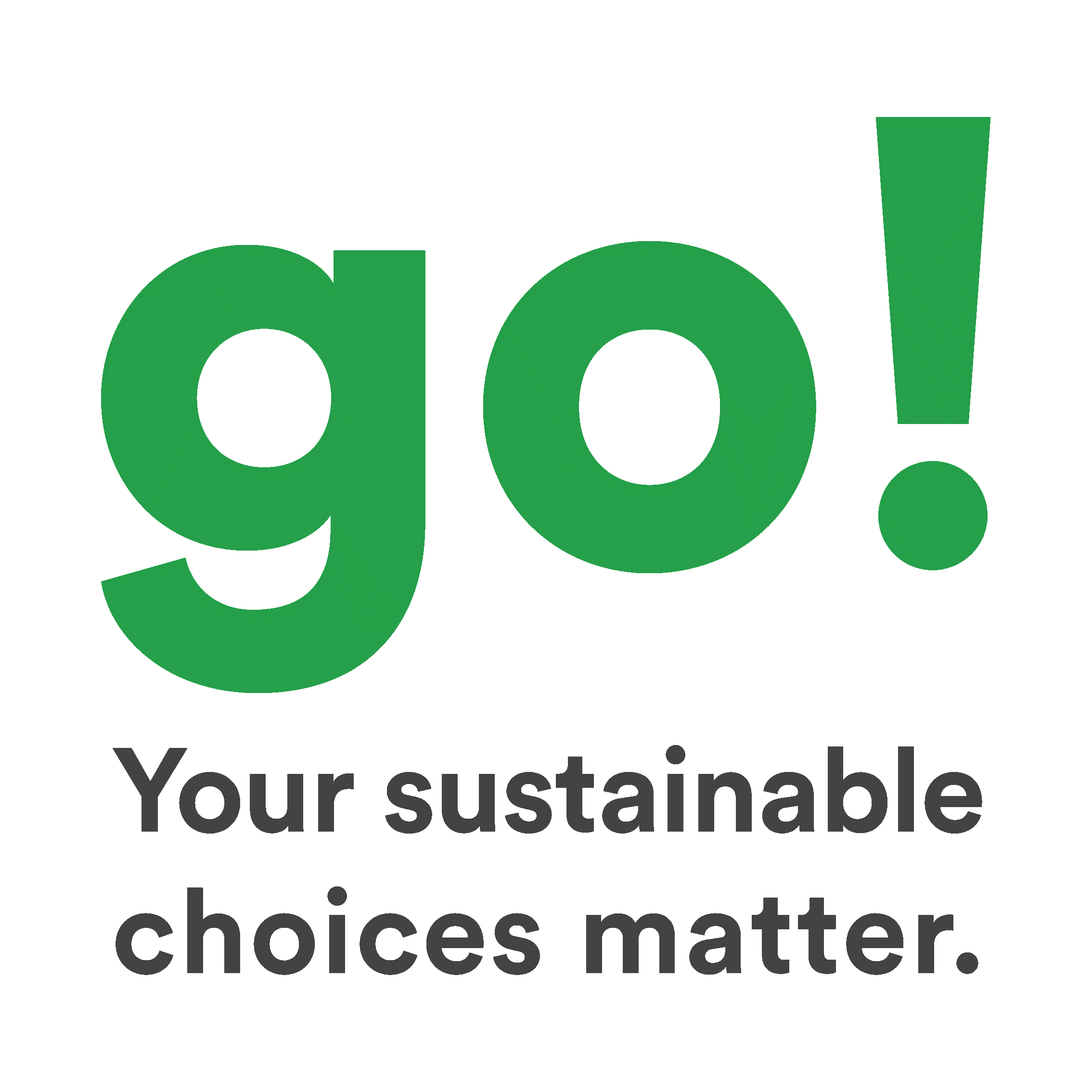 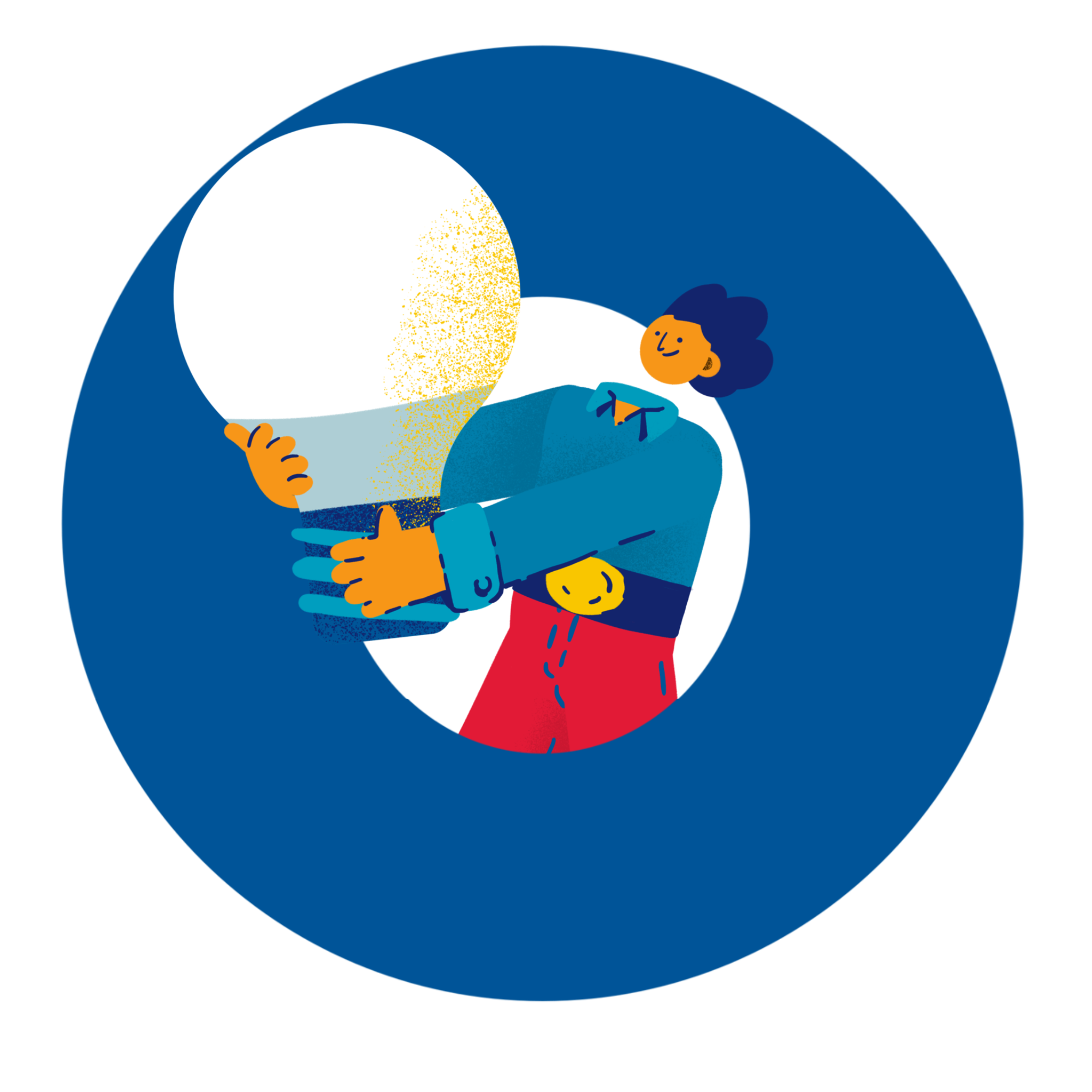 Date/timeArea coveredSchool / DepartmentConducted byCompleteY / N or NANotesAll lights including desk lamps, display and decorative lampsComputers and monitorsShredders and laminatorsChargers, for mobile phones, laptops etcHeatersPhotocopiersPrintersAir-conditioningDesk power pointsDisplay screens – plasma/LCD screens in foyers, televisions etc.FridgesCoffee makers and other kitchen appliancesLab equipment (see separate checklist)